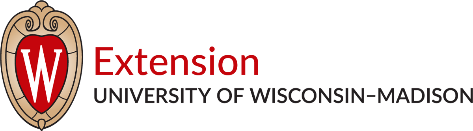 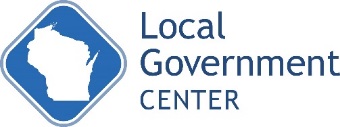 BOARD OF REVIEW TRAINING MATERIALS ORDER FORM		Date:				  	Name:						 	     Title:Municipality:						     	County:Shipping Address:City:							State:			  Zip Code:Phone:							Email:Please note:  Purchase of the DVD or USB includes 1 (one) printed  materials packet.Conducting the First BOR Meeting: Every city, village, and town in Wisconsin must hold a First-Meeting of the Board of Review. This video course shows how to meet the requirements for a First Meeting and some best practices, as suggested by the Department of Revenue and experienced professionals. You learn how to begin, elect a chair, “receive” and examine the tax roll, and handle taxpayer procedural matters, such as a request for telephone testimony or hearing waiver.Board of Review Hearing: For taxpayer appeals, the Board of Review takes testimony and evidence and make decisions similar to judges. In this video course, you will see a hearing appealing the valuation of a tavern/residence. You will see how to call a case, swear in witnesses, address member recusal requests, and tips on handling an “over-active witness.” Overall, you learn how to conduct a fair and legal hearing and make a decision.Make check payable to UW-Madison and send with this form to:Local Government Education, 702 Langdon Street, Pyle Center Suite 111, Madison, WI  53706An AA/EEO employer, University of Wisconsin-Madison Division of Extension provides equal opportunities in employment and programming, including Title VI, Title IX, and ADA requirements.Item #FormatDescriptionQuantityPriceTotal BOR-1st Mtg-DVDDVDBoard of Review – First Meeting & 1 Printed Material Packet$      35.00$BOR-1st Mtg-USBUSBBoard of Review – First Meeting & 1 Printed Material Packet$      45.00$BOR-Hearing-DVDDVDBoard of Review - Hearing & 1 Printed Material Packet$      35.00$BOR-Hearing-USBUSBBoard of Review - Hearing & 1 Printed Material Packet$      45.00$BOR-Both-DVDDVDBoard of Review  – First Meeting and Hearing & 2 Material Packets$      60.00$BOR-Both-USBUSBBoard of Review  – First Meeting and Hearing & 2 Material Packets$      80.00$BOR-PRTPrintPrinted Material Packet$      10.00$Subtotal Subtotal Subtotal $Other Charges or Credits Other Charges or Credits Other Charges or Credits Total Amount DueTotal Amount DueTotal Amount Due$  